CÔNG NGHỆCHỦ ĐỀ 2 : THỦ CÔNG KĨ THUẬTBài 07: LÀM ĐỒ DÙNG HỌC TẬP (TIẾT 1)I. YÊU CẦU CẦN ĐẠT:1. Sau khi học, học sinh sẽ:- Kể tên được các đồ dùng học tập. Nêu được tác dụng và chất liệu làm ra đồ dùng học tập.- Biết bảo quản, sử dụng những đồ dùng học tập của bản thân- Phát triển NL công nghệ: Hiểu biết công nghệ, sử dụng công nghệ, thiết kế kĩ thuật2. Năng lực chung.- Năng lực tự chủ, tự học: Tìm tòi, học hỏi cách sử dụng các dụng cụ và vật liệu phù hợp để tạo ra các đồ dung học tập hữu ích giúp hỗ trợ việc học tập- Năng lực giải quyết vấn đề và sáng tạo: Đề xuất được các bước phù hợp để tạo ra một đồ dung học tập theo các bước trong SGK.- Năng lực giao tiếp và hợp tác: Mô tả được các bước làm một dụng cụ học tập từ các dụng cụ và vật liệu thủ công. Có thói quen trao dổi, giúp đỡ nhau trong học tập, biết cùng nhau hoàn thành nhiệm vụ học tập theo sự hướng dẫn của thầy cô3. Phẩm chất.- Phẩm chất chăm chỉ: Có tinh thần chăm chỉ học tập, luôn tự giác tìm hiểu bài và vận dụng sang tạo kiến thức đã học để làm những đồ dung học tập hữu ích giúp hỗ trợ việc học- Phẩm chất trách nhiệm: Có ý thức bảo quản, giữ gìn đồ dùng học tậpII. ĐỒ DÙNG DẠY HỌC - Kế hoạch bài dạy, bài giảng Power point.- SGK và các thiết bị, học liệu phụ vụ cho tiết dạy.III. HOẠT ĐỘNG DẠY HỌCHoạt động của giáo viênHoạt động của học sinh1. Khởi động:- Mục tiêu: + HS được kích thích tính tò mò, sự hứng thú, tâm thế của HS ngay từ đầu tiết học+ Giúp HS huy động những kiến thức, kĩ năng, kinh nghiệm của bản thân về các đồ dùng học tập của mình và vật liệu làm ra các đồ dùng học tập đó.- Cách tiến hành:1. Khởi động:- Mục tiêu: + HS được kích thích tính tò mò, sự hứng thú, tâm thế của HS ngay từ đầu tiết học+ Giúp HS huy động những kiến thức, kĩ năng, kinh nghiệm của bản thân về các đồ dùng học tập của mình và vật liệu làm ra các đồ dùng học tập đó.- Cách tiến hành:- Mở bài hát “Đồ dùng học tập” để khởi động bài học. + Nêu câu hỏi: Trong bài hát em thấy có những đồ dùng học tập nào được nhắc đến?+ Ngoài những đồ dùng học tập được nhắc đến trong bài hát trên, em còn biết những đồ dùng học tập nào nữa?- Nhận xét, tuyên dương.- Dẫn dắt vào bài mới: Đồ dùng học tập là những dụng cụ rất quan trọng đối với học sinh chúng ta. Những đồ dùng ấy tuy nhỏ bé nhưng lại giúp ích cho chúng ta rất nhiều trong học tập. Vậy đồ dùng học tập được làm từ những chất liệu gì, tác dụng của chúng cụ thể như thế nào, cô trò chúng ta cùng đi tìm hiểu bài hôm nay nhé!- HS lắng nghe bài hát.+ Trả lời: bút chì, tẩy, hộp bút, compa, thước kẻ, quyển sách, quyển vở,...- Cặp sách, hộp bút màu, bút mực,...- HS lắng nghe.2. Khám phá:- Mục tiêu: Giúp HS nêu được tên và tác dụng của các đồ dùng học tập phổ biến. Xác định được những vật liệu thủ công có thể được dùng để làm một số đồ dùng học tập- Cách tiến hành:2. Khám phá:- Mục tiêu: Giúp HS nêu được tên và tác dụng của các đồ dùng học tập phổ biến. Xác định được những vật liệu thủ công có thể được dùng để làm một số đồ dùng học tập- Cách tiến hành:Hoạt động 1. Tìm hiểu về đồ dùng học tập. (làm việc cá nhân)- Chia sẻ các bức tranh và nêu câu hỏi. Sau đó mời học sinh quan sát và trình bày kết quả.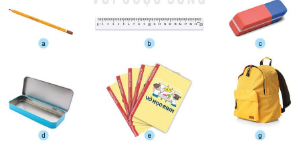 + Em hãy quan sát và gọi tên những đồ dùng học tập có trong hình 1?+ Em hãy nêu tác dụng của những đồ dùng học tập đó?+ Em hãy kể tên và nêu tác dụng của một số đồ dùng học tập khác mà em biết- Mời các HS khác nhận xét, bổ sung- Nhận xét chung, tuyên dương.- Chốt HĐ1: Đồ dùng học tâp rất phong phú và đa dạng, có những tác dụng khác nhau- Học sinh đọc yêu cầu bài và trình bày:+ a. Bút chì; b. Thước kẻ; c. Cục tẩy; d. Hộp bút; e. Vở viết; g. Cặp sách+ Bút chì: kẻ bài, viết vào VBT+ Thước kẻ: Kẻ các hình, kẻ hết bài+ Cục tẩy: dùng để tẩy bút chì khi bị sai+ Hộp bút: đựng bút, thước, tẩy,...+ Vở: Ghi chép các bài học+ Cặp sách: đựng sách vở và một số đồ dùng học tập- HS nêu theo hiểu biết- HS nhận xét ý kiến của bạn.- Lắng nghe rút kinh nghiệm.- 1 HS nêu lại nội dung HĐ1Hoạt động 2. Tìm hiểu chất liệu làm đồ dùng học tập (làm việc nhóm 2)- Chia sẻ hình 2 và nêu câu hỏi. Sau đó mời các nhóm tiến hành thảo luận và trình bày kết quả.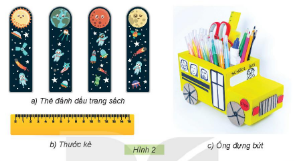 + Quan sát tranh 2 và cho biết những đồ dùng học tập đó có thể được làm bằng chất liệu gì?+ Em hãy nêu tính chất của những chất liệu đó và nêu phương án giữ gìn và bảo vệ chúng?- Mời các nhóm khác nhận xét.- Nhận xét chung, tuyên dương.- Nhấn manh vai trò của đồ dùng học tập: Đồ dùng học tập là những vật dung hỗ trợ cần thiết đối với hoạt động học tập của HS, các em cần sử dụng, bảo quản và sắp xếp đồ dùng học tập gọn gàng, hợp lí- chốt nội dung HĐ2 và mời HS đọc lại: Đồ dùng học tập rất đa dạng, phong phú, có những tác dụng khác nhau. Khi sử dụng, em cần chú ý bảo quản và sắp xếp đồ dùng học tập gọn gàng- Học sinh chia nhóm 2, đọc yêu cầu bài và tiến hành thảo luận.- Đại diện các nhóm trình bày:+ 2a/ Thẻ đánh dấu sách thường được làm từ giấy, nhựa+ 2b/ Thước kẻ thường được làm từ nhựa, gồ hoặc kim loại hay có thể được làm từ giấy thủ công+ 2c/ Hộp đựng bút là sản phẩm thủ công được làm từ những vật liệu thủ công như: giấy bìa, hộp giấy, giấy màu, hồ dán,...+ HS nêu ý kiến riêng- Đại diện các nhóm nhận xét.- Lắng nghe rút kinh nghiệm.- 1 HS nêu lại  nội dung HĐ23. Luyện tập:- Mục tiêu: + Nêu tên và tác dụng của một số đồ dùng học tập của em- Cách tiến hành:3. Luyện tập:- Mục tiêu: + Nêu tên và tác dụng của một số đồ dùng học tập của em- Cách tiến hành:Hoạt động 3. Tìm hiểu và giới thiệu một số đồ dùng học tập của em (Làm việc nhóm 4)- mời các nhóm nêu tên và tác dụng của những đồ dùng học tập của nhóm đẫ chuẩn bị.- Mời đại diện các nhóm trình bày- Mời các nhóm khác nhận xét.- Nhận xét chung, tuyên dương.- Học sinh chia nhóm 4, lắng nghe yêu cầu bài và tiến hành thảo luận.- Đại diện các nhóm giới thiệu về những đồ dùng học tập của nhóm mình- Các nhóm nhận xét.- Lắng nghe, rút kinh nghiệm.4. Vận dụng.- Mục tiêu:+ Củng cố những kiến thức đã học trong tiết học để học sinh khắc sâu nội dung.+ Vận dụng kiến thức đã học vào thực tiễn.+ Tạo không khí vui vẻ, hào hứng, lưu luyến sau khi học sinh bài học.- Cách tiến hành:4. Vận dụng.- Mục tiêu:+ Củng cố những kiến thức đã học trong tiết học để học sinh khắc sâu nội dung.+ Vận dụng kiến thức đã học vào thực tiễn.+ Tạo không khí vui vẻ, hào hứng, lưu luyến sau khi học sinh bài học.- Cách tiến hành:- Tổ chức trò chơi “Ai nhanh-Ai đúng”.- Chia lớp thành 2 đội (hoặc 4 đội chơi, tuỳ vào thực tế), nối tên đồ dùng học tập và tác dụng tương ứng của chúng- Cách chơi: + Thời gian: 2-4 phút+ Mỗi đội xếp thành 1 hàng, chơi nối tiếp.+ Khi có hiệu lệnh của GV các đội lên nối tên đồ dùng học tập và tác dụng tương ứng của chúng+ Hết thời gian, đội nào nối nhanh và đúng thì đội đó dành chiến thắng- Đánh giá, nhận xét trò chơi.- Nhận xét sau tiết dạy, dặn dò về nhà.- Lớp chia thành các đội theo yêu cầu GV.- HS lắng nghe luật chơi.- Học sinh tham gia chơi:- HS lắng nghe, rút kinh nghiệm